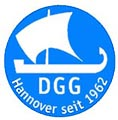 DEUTSCH-GRIECHISCHE GESELLSCHAFT HANNOVER e.V.Paul- Ehrlich- Str. 26 H, 30952 RonnenbergSEPA-Lastschriftmandat für Beitragszahlungen   ( 1 Mal jährlich, zum Jahresanfang)Gläubiger- Identifikationsnummer: DE 16 ZZZ 00001192296Mandatsreferenz: 857173 0000 DGGHIch ermächtige / Wir ermächtigen den Zahlungsempfänger (Name sie oben), Zahlungen von meinem / unserem Konto mittels Lastschrift einzuziehen. Zugleich weise ich mein / weisen wir unser Kreditinstitut an, die von Zahlungsempfänger (Name siehe oben) auf mein / unser Konto gezogenen Lastschriften einzulösen.Hinweis: Ich kann / Wir können innerhalb von acht Wochen, beginnend mit dem Belastungsdatum, die Erstattung des belasteten Betrages verlangen. Es gelten dabei die mit meinem / unserem Kreditinstitut vereinbarten Bedingungen.Vorname und Name (Kontoinhaber):Straße und Hausnummer:Postleitzahl und Ort:IBAN: DEBIC:_____________________________                   ____________________________Datum, Ort                                                                       UnterschriftVorsitzende: Kalliopi Filippou, Paul-Ehrlich-Str. 26h, 30952 Ronnenberg;  Stellv. Vorsitzende: Anne Roese, Lindemannallee 32, 30173 Hannover; Stellv. Vorsitzende: Karin Dockhorn, Hartenbrakenstr. 31, 30659 Hannover;  Schatzmeister: Stavros Segkis, Lutherstr. 50, 30171 Hannover Bankverbindung der DGG: Sparkasse Hannover, IBAN DE55250501800000857173,BIC: SPKHDE2HXXX